EXPEDIENTE Nº 134823LICITACIÓN PRIVADA Nº 04/20OBRA: “REFACCIÓN BAÑOS FACULTAD DE AGRONOMÍA Y VETERINARIA GRUPO 1PB-2PB-1PA-2PA (AGRONOMÍA)”LISTADO DE PLANOS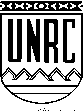 Universidad Nacional de Río CuartoDirección de Contrataciones“2020 - Año del General Manuel Belgrano”PLANO NºDETALLE1231PLANO DE UBICACIÓN 1231-01PLANTA DEMOLICIONES P/PLANTA BAJA Y ALTA  1231-02PLANTA BAJA  1231-03PLANTA ALTA1231-04PLANILLA DE CARPINTERÍAS1231-05INSTALACIÓN SANITARIA CLOACAL – PROV DE AGUA 1231-06INSTALACIÓN ELÉCTRICA